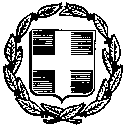                 ΕΛΛΗΝΙΚΗ ΔΗΜΟΚΡΑΤΙΑ        ΥΠΟΥΡΓΕΙΟ ΠΑΙΔΕΙΑΣ ΕΡΕΥΝΑΣ ΚΑΙ ΘΡΗΣΚΕΥΜΑΤΩΝΠΕΡ. Δ/ΝΣΗ Π/ΘΜΙΑΣ ΚΑΙ Δ/ΘΜΙΑΣ ΕΚΠ/ΣΗΣ ΚΕΝΤΡΙΚΗΣ ΜΑΚΕΔΟΝΙΑΣ                  Δ/ΝΣΗ Δ/ΒΑΘΙΑΣ ΕΚΠ/ΣΗΣ Ν. ΧΑΛΚΙΔΙΚΗΣ                         Ε.Ε.Ε.Ε.Κ. Ν .ΠΟΤΙΔΑΙΑΣΤαχ. Δ/νση: 63200 Ν.ΠΟΤΙΔΑΙΑ ΧΑΛΚΙΔΙΚΗΣΤΗΛ: 2373042637      fax : 2373043246e-mail : mail@eeeek-potid.chal.sch.grΠληρ. : ΜΑΥΡΟΥΔΗΣ ΓΡΗΓΟΡΙΟΣιστοσελιδα: eeeeknpotidaias.wix.com/siteΔελτίο τύπουΘέμα : Εκπαιδευτική δράση κατά του σχολικού εκφοβισμού    “ stop bullying – start bowling”,κάνουμε strike στον σχολικό εκφοβισμό.Με αφορμή την 6η Μαρτίου, η οποία έχει καθιερωθεί ως Πανελλήνια Σχολική Ημέρα κατά της βίας στο σχολείο  από το Υπουργείο Παιδείας ,έρευνας και θρησκευμάτων ,την Τετάρτη, 13 Μαρτίου 2019, στον πολυχώρο Καλαμαριάς (Μητροπολίτου Γρηγορίου Καλλίδου 112), το Ε.Ε.Ε.ΕΚ Ποτίδαιας σε συνεργασία με  : την Περιφερειακή Διεύθυνση  Εκπαίδευσης Κεντρικής Μακεδονίαςτη  Διεύθυνση Δευτεροβάθμια  Εκπαίδευσης Ν.Χαλκιδικής τον Συντονιστή  Εκπαιδευτικού Έργου ειδικής αγωγής του 1ου ΚΕΠΕΣ Κεντρικής Μακεδονίας διοργανώνει τουρνουά bowling με σύνθημα ¨κάνουμε strike στον σχολικό εκφοβισμό ¨.Η εκδήλωση θα ξεκινήσει στις 10:30 και θα ολοκληρωθεί στις 13:00.Θα προηγηθεί αναφορά στον σκοπό και τον λόγο της εκδήλωσης και στο τέλος θα γίνει απονομή μεταλλίων φιλίας.Στη δράση συμμετέχουν σχολεία ειδικής και γενικής εκπαίδευσης , με στόχο  μέσω  της αποδοχής, του σεβασμού , της συνεργασίας , της αλληλεγγύης και  της ισότητας  να προαχθεί η σημασία της φιλίας.Συμμετέχουν :1ο Γυμνάσιο Ν.Μουδανιών1ο Ε.Ε.Ε.ΕΚ Δ.Πυλαίας-Χορτιάτη4ο Γυμνάσιο ΚαλαμαριάςΘα χαρούμε  να μας τιμήσετε με την παρουσία σας.   Πληροφορίες :2373042637 Υπεύθυνοι εκπαιδευτικοίΑρβανίτη Τριανταφυλλιά Σταματίου Ευτυχία